МИНИСТЕРСТВО ОБРАЗОВАНИЯ И НАУКИ РОССИЙСКОЙ ФЕДЕРАЦИИФедеральное государственное бюджетное образовательное учреждение высшего образования «КУБАНСКИЙ ГОСУДАРСТВЕННЫЙ УНИВЕРСИТЕТ» (ФГБОУ ВО «КубГУ») Кафедра теоретической экономики КУРСОВАЯ РАБОТА РОЛЬ И МЕСТО ГОСУДАРСТВЕННОЙ СОБСТВЕННОСТИ В РЫНОЧНОЙ ЭКОНОМИКЕРаботу выполнил ______________________________________С.М Клочков(подпись, дата) Факультет                экономический Направление           38.03.01 − Экономика Научный руководитель канд. экон. наук, доцент _______________________________Н.Ю. Сайбель (подпись, дата) Нормоконтролер канд. экон. наук, доцент _______________________________Н.Ю. Сайбель (подпись, дата) Краснодар 2018СОДЕРЖАНИЕВВЕДЕНИЕТам, где есть экономическая деятельность, там всегда присутствует проблема собственности. Везде и всюду мы постоянно наталкиваемся на один общий коренной вопрос: кому принадлежит экономическая власть, кто является хозяином земли, фабрики, духовного богатства?Государственная собственность – форма собственности, при которой в качестве собственника выступает государство в лице его органов.Проблема собственности – одна из самых дискуссионных в экономической теории и социально острых в жизни общества.Таким образом, данная тема актуальна на сегодняшний день. Жизненные блага, в которых мы испытываем потребности, ограничены. Также обстоит дело и с экономическими ресурсами, необходимыми для производства этих благ. В каждом обществе устанавливается определенный порядок распределения экономических ресурсов и конечных товаров. В экономической мысли долгое время господствовало представление, что собственность – отношение человека к вещи, власть человека над вещью.Государство всегда, в любые исторические периоды, выполняло определенные экономические функции (защита частной собственности, сбор налогов и таможенных пошлин, организация денежного обращения и т.п.), оно играло роль «ночного сторожа», охранявшего частную деятельность. В XX-ХХI веках роль и функции государства существенно изменились.Целью данной курсовой работы является рассмотрение сущности и развитие государственной собственности, изучение и исследование ее взаимодействия с экономикой страны.Из цели вытекают следующие задачи:–		определить теоретические основы собственности, а также ее функции и формы;–		рассмотреть процесс ее развития в экономике страны;–		этапы реформирования отношений собственности;Объектом курсовой работы является – государственная собственность, а предметом исследования – ее роль в рыночной экономике страны, особенности её регулирования и общие перспективы развития.Методологической основой для исследования государственной собственности послужили научные труды ведущих отечественных и зарубежных специалистов в области макро и микроэкономической теории. В качестве теоретической базы исследования были использованы научные статьи и учебные пособия, посвященные экономической сфере. Практической базой исследования послужила государственная собственность.1 Государственная собственность в современной рыночной   экономике Понятие, сущность и функции собственностиСобственность – это исторически изменяющаяся форма присвоения средств производства и предметов потребления. Она предстается одной из наиболее сложных экономических категорий. Ее анализ включает целый круг вопросов, среди которых: содержание собственности, экономический механизм ее реализации, формы собственности в пространственно-временном или историческом и логическом аспектах, правовое оформление отношений собственности, спецификация прав собственности.Собственность есть практически «идеальное» вещное право, в нем в полной мере воплощается природа вещных прав. Иными словами, вещное право – это субъективное гражданское право, объектом которого является вещь. Лицо, обладающее вещным правом, осуществляет его самостоятельно, не прибегая для этого к каким-либо определенным действиям, содействию других обязанных лиц. Собственник вещи владеет, пользуется и распоряжается ею по своему усмотрению в пределах, установленных законом. Экономические отношение собственности, объективно складывающиеся экономические отношения между людьми в процессе производства, распределения, обмена и потребления, в которых реализуется присвоение тех или иных благ. Так, человек, обладая собственностью на свою рабочую силу и вступая в отношения найма, присваивает заработную плату и тем самым реализует экономическое отношение собственности. Экономически собственность реализуется через доход ее владельцу. Это созданный продукт (полностью или его часть), выступающий в форме прибыли, процента на капитал, арендной платы. Собственность теряет смысл, если нет текущего дохода. Марксистская и западная экономическая теория использует разные подходы к определению роли собственности. В соответствии с марксистским подходом собственность составляет социально-экономическую основу жизни общества, занимает основное место в том или ином способе производства, и смена способов производства осуществляется в соответствии со сменой господствующих форм собственности. Современная западная экономическая теория подходит к анализу отношений собственности исходя из права собственности. Так, одна из наиболее известных концепций – теория прав собственности утверждает, что собственностью являются не ресурсы, а «пучок прав по использованию ресурсов, закрепленных за разными субъектами».  [1]Англо-саксонская теория стала основой современной теории прав собственности. Суть ее состоит в том, что в экономике нет абсолютных прав собственности. Любое экономическое решение должно опираться на тот определенный набор прав собственности или «пучок правомочий», который достаточен и необходим для наиболее выгодной реализации экономического решения. Стремление каждый раз к приобретению абсолютных прав собственности может привести к излишним издержкам по обслуживанию прав собственности, что ведет к снижению эффективности экономических решений. Кроме того, в современной экономической теории используется перечень, раскрывающий этот «пакет прав», который был подготовлен британским юристом А.Оноре и является расширенным (по сравнению с классической отечественной триадой) перечнем правомочий собственника, состоящим из 11 элементов:   –		право владения, то есть право исключительного физического контроля над благами; –		право использования, то есть право применения полезных свойств благ для себя; –		право управления, то есть право решать, кто и как будет обеспечивать использование благ; –		право на доход, то есть право обладать результатами от использования благ; –		право суверена, то есть право на отчуждение, потребление, изменение или уничтожение блага;–		право на безопасность, то есть право на защиту от экспроприации благ и от вреда со стороны внешней среды; –		право на передачу благ в наследство; –		право на бессрочность обладания благом; –		запрет на пользование способом, наносящим вред внешней среде; –		право на ответственность в виде взыскания, то есть возможность взыскания блага в уплату долга; –		право на остаточный характер, то есть право на существование процедур и институтов, обеспечивающих восстановление нарушенных правомочий. Для возникновения отношений собственности необходимы вещи, услуги, на основании которых могут возникнуть отношения между людьми касательно их присвоения. То есть отношения собственности должны характеризоваться субъектами и объектами. Субъекты собственности могут выступать индивидуумы, предприятия и государство.Объектами собственности являются основные факторы производства, готовая продукция и др.К недвижимому имуществу относятся производственные и непроизводственные помещения, дороги, транспортные сооружения, различные объекты инфраструктуры.Движимость включает имущество, допускающее его свободное перемещение. Например, машины, оборудование, инструменты, автомобили, мебель, ценные бумаги и т.д.Рисунок 1.1 – Субъекты и объекты собственности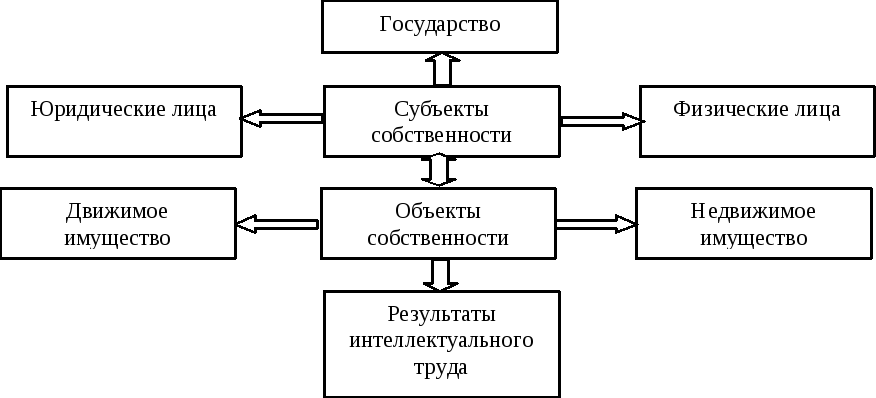 Особое место в современной экономике занимает интеллектуальная собственность. Она представляет собой присвоение знаний, открытий, обмен информацией, изобретениями и т.д.Собственность функционирует и реализуется в процессах: –		владения или фактического обладания ее субъектами; –		пользования или извлечения из объектов полезных свойств; –		распоряжения или определения судьбы ее объектов. Её основными функциями является: –		экономическое закрепление производственно-хозяйственных ресурсов, жизненных благ за конкретными собственниками, которые являются субъектами хозяйствования, и гражданами. –		экономическое соединение работников со средствами производства и обеспечение их производительного функционирования. –		возбуждение и обеспечение непрерывного функционирования экономических интересов субъектов собственности, их заинтересованности в высоких результатах производственно- хозяйственной деятельности. –		обеспечение прав и свобод каждой личности, экономической самостоятельности, суверенности государства и всех хозяйствующих субъектов. Результативное функционирование собственности представляет собой процесс ее реализации. Собственность реализуется в процессе использования ее объектов и, на этой основе, создания и присвоения предприятиями, их работниками, государством и всеми другими членами общества различных доходов, а также в потреблении жизненных благ и услуг, приобретаемых на эти доходы. [1]Типы, формы и виды собственностиФормы собственности находятся в постоянном развитии. По мере развития цивилизации менялись и отношения собственности, принимая самые разнообразные формы. Это дает основание утверждать, что собственность есть историческая категория.Под типом собственности понимается качественно особый этап в развитии собственности, а под ее формой – специфический характер принадлежности материальных факторов и результатов общественного производства его основным субъектам. Взаимосвязь между типами и формами собственности показана на таблице 1.1. Тип и форма собственности находятся в непосредственной зависимости, предопределяются конкретно-историческими условиями общественной жизни.Таблица 1.1 – Типы и формы собственностиПри этом тип собственности обусловлен существованием определенной социально-экономической системы. Традиционно такая классификация типов собственности называется формационной, хотя и не совпадает с ней полностью. Типами собственности соответствуют различные формы собственности. Частная собственность имеет место там, где средства и результаты производства принадлежат отдельным лицам. Коллективная (групповая) собственность выражает коллективное единство труда и собственности, т. е. такое их состояние, при котором каждый член коллектива является собственником средств производства и производимой продукции. Акционерная и коллективная собственности целесообразны в случаях, когда требуется концентрация средств. Акционерная собственность – это групповая собственность, которая создается путем выпуска и реализации ценных бумаг. Коллективная и кооперативная собственность – это долевая собственность, которая предполагает коллективно-групповой характер присвоения, совместное владение, пользование и распоряжение факторами и результатами производства. Особенностью такой собственности является то, что, хотя она делится на доли, единым и единственным собственником является коллектив (группа) собственников в целом. Отдельные члены утрачивают право собственности на передаваемое в виде вкладов имущество. Частная собственность используется там, где необходимые средства для хозяйственной деятельности могут быть заработаны и накоплены индивидуально. [2]Каждая форма собственности существует в нескольких видах в зависимости от характера субъектов собственности, они описаны в таблице 1.2. Таблица 1.2 – Классификация форм собственностиКаждая форма собственности имеет свои сферы наиболее эффективного применения. В данной работе нас интересует государственная собственность рассмотрим её более подробно.На сегодняшний день под государственной собственностью понимают имущество, в том числе средства и продукты производства, принадлежащие государству полностью, либо на основе долевой или совместной собственности. Ей могут принадлежать акции в акционерных обществах различных форм собственности, кроме того, государство может иметь в собственности любое имущество, необходимое для осуществления его функцийВ условиях рыночной экономики, где господствующей является частная собственность, государственная собственность может возникать в результате:–		национализации (переход имущества из частной собственности в государственную), осуществляемой, как правило, методом выкупа); –		строительства новых объектов за счет средств государственного бюджета; –		покупки государством контрольного пакета акций частных компаний. Согласно 	Гражданскому 	кодексу (ст. 214) 	государственной собственностью в России является имущество, принадлежащее на праве собственности: – Российской Федерации (федеральная собственность); – Субъектам Российской Федерации – республикам, краям, областям, – Автономными округами (собственность субъектов РФ)Имущество, находящееся в государственной собственности, закрепляется за государственными предприятиями и учреждениями во владение, пользование и распоряжение на праве хозяйственного ведения, которое осуществляется в пределах, указанных в Гражданском кодексе (ст. 214, 295). [2]В современном мире нет ни одной страны, где бы государство не занималось активно хозяйственной деятельностью. В западных странах доля государства в основных фондах составляет от 7 до 30 и более процентов.Базой государственной формы собственности служат те сферы экономики, в которых объективно велика потребность в прямом централизованном управлении, осуществлении государственных инвестиций, в которых ориентация на прибыльность недостаточна для функционирования в общественных интересах. Сюда относятся виды деятельности, которые могут функционировать только как общие (как единое целое), благодаря чему объективно складывается государственная форма управления ими и их материальной основой (средства информации, социальная и производственная структура, экологическая защита, фундаментальная наука и наукоемкое производство, такое как освоение космоса и т. д.). Государственная форма собственности возникает и при необходимости государственной помощи терпящим банкротство негосударственным предприятиям. Происходит это на основе национализации фактически убыточных предприятий, их санации с помощью государственных средств и последующей реприватизации.Преобладание государственной формы собственности ведет к возникновению государственной монополии, которая пагубна для развития экономики страны, для потребителя, населения и чрезвычайно выгодна для производителя. Государственная собственность в виде общенациональной, республиканской и муниципальной всегда играет существенную роль в экономике. [3] Государственная собственность, её задачи, цели и функции Государство со времен собственного возникновения дает публичный институт, создаваемый с целью исполнения конкретных функций и задач. Выступая гарантом общественных действий, государство не имеет возможности исполнять свои полномочия в отсутствии имущественного обеспечения. Одновременно, государство есть форма территориальной организации населения, как поступает его уникальным собственником на конкретные виды имущества, в отношении которых нельзя установить другие права собственности в ходе общественных отношений. Государственная собственность предполагает одну из форм общественной собственности. Как уже и было замечено, согласно с российским законодательством под государственной собственностью можно понимать имущество, принадлежащее на праве собственности РФ и субъектам РФ.Согласно Постановлению Правительства РФ от 09.09.99 № 1024 «О концентрации управления государственным имуществом и приватизации в РФ», современная государственная политика управления государственным имуществом преследует следующие цели:–	увеличение доходов федерального бюджета на основе эффективного управления государственной собственностью;–	оптимизация структуры собственности в интересах обеспечения устойчивых предпосылок для экономического роста;–	вовлечение максимального количества объектов государственной собственности в процесс совершенствования управления;–		использование государственных активов в качестве инструмента для привлечения инвестиций в реальный сектор экономики;–		повышение конкурентоспособности коммерческих организаций, улучшение финансово-экономических показателей их деятельности путем содействия внутренним преобразованиям в них и прекращению выполнения несвойственных им функций.Для реализации указанных целей федеральным органам исполнительной власти необходимо решить следующие задачи:–		полная инвентаризация объектов государственной собственности, разработка и реализация системы учета этих объектов и оформление прав на них;−	повышение эффективности управления государственным имуществом с использованием всех современных методов и финансовых инструментов, детальная правовая регламентация процессов управления;−	классификация объектов государственной собственности по признакам, определяющим специфику управления;–		оптимизация количества объектов управления и переход к пообъектному управлению;−	определение цели государственного управления по каждому объекту управления;–	обеспечение прав государства как участника коммерческих и некоммерческих организаций;–		обеспечение контроля за использованием и сохранностью государственного имущества, а также контроля за деятельностью лиц, привлекаемых в качестве управляющих;–		обеспечение поступления дополнительных доходов в федеральный бюджет путем создания новых возобновляемых источников платежей и более эффективного использования имеющегося имущества.–		государственная собственность играет важнейшую роль в функционировании государства, обеспечении экономической стабильности и позволяет ему выполнять свои социальные функции:–		государственная собственность создает материальные предпосылки для обеспечения устойчивого воспроизводства общественного капитала. Это становится возможным потому, что государству, как правило, принадлежат отрасли и сферы экономики, имеющие общенациональное значение, ключевые отрасли производственной инфраструктуры. Государство нередко является собственником важнейших природных ресурсов, интеллектуальных и историко-культурных ценностей. Оно финансирует фундаментальную науку, разработку и внедрение высоких технологий, ему принадлежит значительная часть информационной продукции и т.д.;–		она позволяет государству быть самостоятельным элементом в экономических правоотношениях с другими субъектами собственности внутри страны и за рубежом, является гарантом многих международных и внутренних договоров и соглашений, межгосударственного залогового права;–		государственная собственность обеспечивает функционирование капиталоемких отраслей, производств и сфер экономики, имеющих высокий уровень обобществления и требующих таких капиталовложений, которые не под силу частному капиталу (космическая промышленность, современная информационная связь, экономическая безопасность и т.д.);–		государство создает благоприятные условия для развития частного предпринимательства, принимая на себя долю издержек в тех сферах деятельности, которые не выгодны последнему. Например, ни в одной стране (даже высокоразвитой) рынок не способен обеспечить оперативного управления воспроизводством в аграрной сфере. Свободный перелив капитала в эту сферу лишь под влиянием управления «невидимой руки рынка» невозможен. Здесь нужны государственное регулирование и поддержка;–		государственная собственность обеспечивает функционирование некоммерческой социальной сферы и производство общественных благ; национальную безопасность;–		она позволяет сглаживать удары кризисов, мобилизуя ресурсы на быстрейший выход из них путем снижения налогообложения и использования государственных резервных фондов, осуществляя интервенцию закупок товара, помогая ускорять освоение высших технологий, национализируя собственность обанкротившихся предприятий.Любое государство структурирует отношения собственности, исходя из соображений экономической эффективности, об удельном весе каждой из форм собственности. При этом основными подходами к решению вопросов о приоритете тех или иных форм собственности становятся социальные, национальные, идеологические и иные неэкономические факторы. [4]Рыночная экономика в РоссииМетоды государственного воздействия на рынокСуществуют различные методы государственного регулирования рыночной экономики, которые можно объединить в две группы: административные (прямые) и экономические (косвенные). Применение этих методов зависит от социальных, экономических, исторических, политических условий, состояния развития и структуры экономики страны. Поэтому механизм государственного регулирования экономики в каждой стране имеет свои особенности.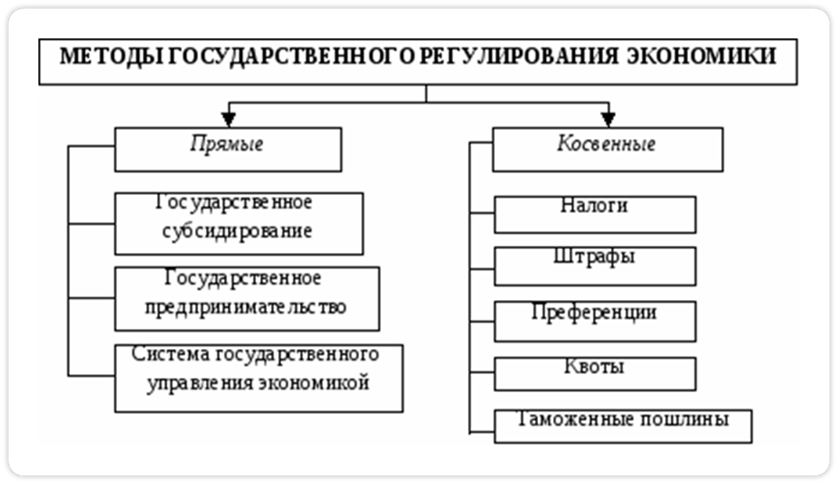 Рисунок 2.1 – Методы государственного регулирования экономикойГосударство как гарант экономических свобод осуществляет административное влияние на рынок на всех уровнях управления - от муниципального до федерального (от районного до общегосударственного).Организующий влияние на рынок государство осуществляет прежде всего путем разработки законов и контроль за их соблюдением всеми хозяйствующими субъектами. К основным методам государственного воздействия относятся: антимонопольное законодательство, контроль за ценами, а также за качеством продукции, через систему государственного лицензирования на производство отдельных товаров; ограничение вывоза некоторых товаров в другие страны. Государство выступает гарантом денежной единицы, осуществляет контроль за оборотом денег. Правительство ежегодно определяет минимальный размер заработной платы, что способствует регулированию рынка труда.Особое внимание государство уделяет производству общественных благ. Выбирая стратегию регулирования, она может осуществлять производство этих благ непосредственно на государственных предприятиях. Также могут применяться и косвенные методы регулирования, т.е. государство выступает посредником между потребителем и производителем благ.Под методами государственного регулирования экономики сегодня понимают способы влияния государства на субъекты рыночной экономики с целью обеспечения благоприятных условий их эффективного функционирования в соответствии с принятой экономической политики государства. Осуществление государственного регулирования таблица 2.1Таблица 2.1 – Методы государственного регулирования Продолжение таблицы 2.1Также одним из наиболее эффективным из регулирующих средств являются налоги. Под налогами понимают, обязательные, индивидуально – безвозмездные платежи, взымаемые с юридических и физических лиц.Налоги – основной источник бюджетных средств. В государствах с рыночной экономикой взимаются различные виды налогов. Одни из них носят видимый характер, например, подоходный налог, другие не столь очевидны, поскольку накладываются на производителей сырьевых ресурсов и воздействуют на домохозяйства косвенным путем в виде более высоких цен на товары. Налоги охватывают как домохозяйства, так и фирмы. В виде налогов в бюджет попадают значительные суммы денежных средств.Государственное регулирование призвано координировать экономические процессы и увязывать частные и общественные интересы. Оно осуществляется в законодательной, налоговой, кредитной и субвенционной формах. Законодательная форма регулирования регламентирует деятельность предпринимателей. Примером могут служить антимонопольные законы. Налоговая и кредитная формы регулирования предусматривают использование налогов и кредитов для воздействия на национальный объем производства. Изменяя налоговые ставки и льготы, правительство воздействует на сужение или расширение производства. При изменении условий кредитования государство влияет на уменьшение или увеличение объема производства. Стоит отметить, что специфическими средствами государственного влияния на экономику выступает экономическое прогнозирование, программирование, планирование, убеждение общественности. Они охватывают мероприятия информирования, воспитания, разъяснения и популяризации целей и заданий экономической политики государства, территории, отрасли. Следовательно, эффективность средств зависит от организации этих видов работ и доверия к ним общественности.Абсолютно все методы государственного регулирования экономики характеризуются едиными (общими) целями и задачами. Они всегда облекаются в необходимую и соответствующую правовую, законодательную форму. К правовым средствам регулирования относят такие инструменты, как юридическое лицо, договор, имущественная ответственность и т.д. [5]2.2 Тенденции и перспективы развития гос. собственностиГосударственная собственность, вероятно, сохранит свою значимость и функцию опорного звена всей хозяйственной цепи. Набирающий обороты процесс приватизации, ведущий к расширению индивидуальной и групповой форм собственности, не означает, что государственная собственность будет полностью свергнута. Есть такие отрасли народного хозяйства, которые нецелесообразно дробить на элементы.Прежде всего, государственная собственность наиболее адекватна для использования неделимых, уникальных или всеобщих ресурсов, принадлежащих действительно народу. Примером могут служить невоспроизводимые природные ресурсы, в частности, земля и ее недра; те или иные объекты, использование которых связано с большим риском для всего населения. К последним объектам относится значительная часть энергетики, транспорта, вообще экономической инфраструктуры и той части экономической системы, которая работает на население непосредственно и создает творческий потенциал нации.  Касательно развития государственной собственности, следует отметить, что здесь безусловно, широкие возможности отданы традиционному развитию, а также индустриальной и постиндустриальной технологическим системам. Скажем, крупные предприятия, работавшие ранее в рамках военно-промышленного комплекса, должны сохранить государственную форму собственности.В каких бы сферах ни развивалась государственная собственность в экономике, ее главной болезнью остается бюрократические тенденции. Данное явление особенно опасно в условиях нестабильности экономических отношений, где господство подобных тенденций превращает государственную по форме собственность, в собственность с корпоративным содержанием в ущерб развитию других, не менее важных для экономики форм. Для развития государственной формы как формы общественной все большее значение начинают приобретать качественные изменения в содержании отношений собственности. [6]Так, принципиально важным для содержания государственной собственности в условиях российской экономики является вопрос о социально-экономическом влиянии государства, являющегося собственником. Еще долгое время государственному сектору будут принадлежать значительные позиции в народном хозяйстве России, и этот сектор требует адекватной ему системы управления. По-видимому, все госпредприятия могут быть разделены на две категории: одна – под прямым управлением государства, вторая – на полном коммерческом расчете. [7]Для устойчивости нашего экономического развития необходим мощный государственно-корпоративный сектор. Для этого требуется общероссийская программа объединения технологически связанных предприятий, без кооперации которых производство неконкурентоспособно.В итоге можно сказать, что необходимо устранение не столько государственной собственности, сколько ее монополии. Госсобственность должна сохранить в перспективе весомую роль. При этом нельзя забывать о проблемах национальной безопасности, спешить избавляться от прибыльных объектов. Вместе с тем важно обеспечить развитие различных форм частной собственности и собственности работников, используя и такие варианты разгосударствления экономики, как аренда с правом выкупа.Еще одним направлением развития государственной собственности является приватизация крупных предприятий, которая уже назрела и в ближайшее время будет осуществлена. Будем надеяться, что в ближайшее время наконец-то начнется свободная продажа (естественно, при соблюдении всех условий) земельных участков, а также зданий, сооружений. [8]2.3 Государственная собственность в рыночной экономикеГосударственное управление экономикой крайне важно. Оно защищает свободную конкуренцию от возможной монополии и других кризисов. При этом выполнять свои задачи без собственного имущества государство не может.Государственная собственность выполняет следующие функции:–		создает материальные предпосылки для обеспечения и воспроизводства общественного капитала;–		придает суверенность государству во взаимоотношениях во взаимоотношениях с другими субъектами, в том числе с международными;–		обеспечивает функционирования капиталоемких отраслей, не подвластных частной руке;–		создает благоприятные условия для развития предпринимательства;–	обеспечивает функционирование социальной сферы;–		сглаживание экономических кризисов;Государственная собственность давно и прочно интегрирована в систему отношений рыночной экономики. Вопрос о ее необходимости не является дискуссионным. При обсуждении экономической роли государства основное внимание уделяется проблеме соотношения государственного и негосударственного секторов, степени участия государства в общественном воспроизводстве в качестве одного из его субъектов. Характер функций, выполняемых государством, свидетельствует о том, что оно выступает в качестве субъекта общественного воспроизводства в основном там, где интересы представителей частного сектора оказываются слишком узкими и индеферентными к решению социально и экономически значимых проблем. [9]В сложившейся социально – экономической ситуации назрела необходимость пересмотра принципов и приоритетов в области управления и распоряжения государственным имуществом, усиления государственного контроля и регулирования в государственном секторе экономики.Государственная политика преследует следующие цели:–		увеличение доходов федерального бюджета на основе эффективного управления государственной собственностью;–	оптимизация структуры собственности в интересах обеспечения устойчивых предпосылок для экономического роста;–	вовлечение максимального количества объектов государственной собственности в процесс совершенствования управления;–		использование государственных активов в качестве инструмента для привлечения инвестиций в реальный сектор экономики;–		повышение конкурентоспособности комерческих организаций улучшение финансово - экономических показателей их деятельности путем содействия внутренним преобразованиям в них и прекращению выполнения несвойственных им функций.Государственная собственность как экономическая категория означает принадлежность имущества народу в лице избранных им представительных органов государственной власти. С этой точки зрения право государственной собственности в объективном смысле представляет собой совокупность правовых норм, закрепляющих и охраняющих принадлежность материальных благ народу (населению соответствующей территории) в лице избранного им представительного органа государственной власти, а также устанавливающих порядок приобретения, использования и отчуждения государственного имущества. Возрастает роль и значение государства, поскольку приоритетное значение приобретают защита позиций отечественных производителей не только на внешнем, но и на внутреннем рынке, а также обеспечение самостоятельности российского государства в процессе международного разделения труда с целью сохранения возможностей обновления морально устаревшей структуры общественного производства. Необходимым условием выполнения государством его функций является наличие в его собственности определенного объема материальных и финансовых ресурсов. При этом, как уже отмечалось, масштабы государственной собственности, ее структура и формы ее использования в процессе государственного воздействия на экономику не являются раз и навсегда заданными.Мировой опыт свидетельствует об отсутствии тенденции к сокращению роли и значения государственного сектора. [10]Смысл и содержание экономической роли государства - в приведении в действие, в обеспечении использования таких факторов экономического роста, факторов обеспечения экономической, социальной и политической безопасности, использование которых либо недоступно частному капиталу, либо невыгодно ему (снижающих его доходы, не дающих быстрой отдачи и т.д.).Особенностью института государственной собственности является то, что как совокупность указанных правовых норм, институт права государственной собственности охватывает нормы конституционного, гражданского права, и нормы других правовых отраслей, также регулирующих рассматриваемые отношения: государственного, административного, финансового, земельного и пр., т.е. представляет собой комплексный правовой институт. По содержанию в нем преобладают гражданско-правовые нормы, а определяющую роль играют конституционные (государственно-правовые) нормы.Итак, государственная собственность в рыночной экономике играет роль незаменимой базы для выполнения регулирующих функций власти. Она необходима в развитии как внутреннего предпринимательства и социальной сферы, так и внешнеэкономических связей. Государственные объекты составляют основу богатства любой страны и являются базой развития ее народного хозяйства.Крупные казенные предприятия не только выдерживают, но и побеждают конкуренцию, не допуская монополии и развивая свободное предпринимательство. [11]2.4  Реформирование отношений собственности в РФВ России в конце XIX начале XX в. развитие отношений собственности дублировало те же процессы, которые происходили в других странах, развивающим свою рыночную экономику, товарное хозяйство.Наблюдалось многообразие форм собственности – индивидуально-потребительская, индивидуально-эксплуататорская, индивидуально трудовая, государственная, различные коллективные формы собственности (возникали первые акционерные общества).В частности, в России традиционно большой удельный вес и сильное влияние имела феодальная собственность. После реформы и ликвидации крепостного права пережитки феодальной собственности сохранились вплоть до буржуазной революции в феврале 1917 г.Кроме того, государственная собственность всегда играла большую роль, и огосударствление экономики было велико.Наряду с государственной существовала собственность царской семьи, крупных государственных чиновников, церковная собственность.Большое значение также имела общинная собственность, которая, по сути, вышла из недр феодализма и сдерживала развитие капитализма, капиталистических и рыночных отношений. Община не была разрушена потому, что в ней крестьянам было жить намного легче, выкупные платежи легче выплачивать и т.д.Ещё одной особенностью нашей страны было слабое развитие по сравнению с другими странами индивидуальной собственности на предметы потребления, т.е. личной собственности граждан. Революция 1917 года, существенно затормозила развитие собственности. В результате в экономике сложилась очень тяжёлая ситуация – национализированные предприятия перестали работать, т.к. ими не могли нормально управлять, кроме того, многие из них были разрушены в ходе гражданской войны. В сельском хозяйстве крестьяне перестали производить продукцию вообще – сокращались посевные площади, забивали скота и т.д.В сельском хозяйстве вообще убрали продразвёрстку и ввели продналог. Сначала ввели продуктовый, а затем и денежный налог. Размер налога был известен крестьянину до начала года и всё, что он произвёл сверх налога, оставалось за ним, переходило в его собственность. [12]В промышленности также наблюдалось некоторое оживление частной собственности. Создавались концессии с участием иностранного капитала (в основном в добывающей сфере). Началось развитие бизнеса, правда, не во всех сферах, а только в лёгкой, пищевой промышленности, сфере обслуживания. Появлялись частные предприятия, а с ними и «нэпманы». Была введена система хозяйственного расчёта – многие государственные предприятия были укрупнены, преобразованы в тресты и переведены на хозрасчёт и самофинансирования. Экономика, как говориться, «задышала» и стала развиваться частная собственность.Это процесс продолжался где-то до 1926 г., когда довольно интенсивно в течение пяти лет после 1926 г. НЭП была свёрнута практически полностью, а вместе с ней практически ликвидирована частная собственность во всех её проявлениях.Сама по себе индустриализация, которая шла впереди коллективизации в аграрной стране была, в первую очередь, политическим шагом и для его проведения нужно перестроить экономику. Каждый гражданин должен был ежегодно подписаться на облигации внутреннего займа восстановления и развития на сумму одной заработной платы, это было обязательно. Но это всё «копейки». [13]Здесь уже государство, создавая кооперативно-колхозные хозяйства и ставя там своих людей в лице председателя, имели возможность забирать всё уже не с отдельных крестьянских хозяйств как в годы продразвёрстки, а забирать всё необходимое государству у коллективных хозяйств соответствующей продукции. Эта продукция продавалась затем на Запад за валюту и на эти деньги приобретались станки, машины, оборудование и проводилась индустриализация.Когда «расправились» с частным собственником в сельском хозяйстве, ликвидировали мелкого собственника в городе и промышленности фактически была уничтожена частная собственность за исключением личной собственности граждан. Сейчас пока вообще нет социалистических государств. Но социализм нужно строить снизу, постепенно, каждый субъект должен осознавать свою выгоду и т.д.По Конституции 1936 г. были следующие формы собственности:–		общественная (государственная и кооперативно-колхозная);–	личная собственность граждан;–		мелкая частная собственность единоличников и кустарей.Если личная собственность граждан не могла использоваться для извлечения доходов, носила чисто потребительский характер, то частная – предполагала возможность извлечения дохода, являющегося средством существования собственника. Личная собственность была, но всемерно проводился курс на недопотребление, ограничение на рост объектов личной собственности. Ресурсы инвестировались на предметы потребления по остаточному принципу, т.е. что от тяжёлой промышленности (группы «Б») остаётся, то и направлялось на предметы потребления граждан. Т.к. чем ниже уровень потребления гражданина, чем менее развиты его потребности, тем больше этот гражданин зависит от центра, тем проще управлять этим субъектом.В 1977 г., правда, произошли некоторые изменения. В Конституции СССР 1977 г. (и Конституции РСФСР 1978 г.) была введена собственность профсоюзов и иных общественных организация и поставлена на третье место. Но даже в то время эта форма собственности была такой же фикцией, как и колхозно-кооперативная, т.к. профсоюзы и организации сами ничего не решали. [14]Так вот, с приходом к власти Горбачёва всё начало изменяться. Хотя в первый год он не хотел трогать социалистическую собственность и устранять её монополию. Никакой серьёзной реформы он тоже не собирался проводить. Речь шла не об отмене социалистической собственности, а о наиболее полном использовании её преимуществ, так ставился вопрос в первый год (1985-1986).Однако потом выяснилось, что экономика можно сказать «беременна» частной собственностью и требуется её легализация. С 1986 г. начинается и затем большими темпами идёт процесс разгосударствления экономики и собственности. Хотя до приватизации было ещё далеко.В 1986 г. был принят Закон СССР «Об индивидуально-трудовой деятельности», на который мало кто обратил поначалу внимание. В нём разрешали только индивидам без образования юридического лица, после соответствующей регистрации и получения патента заниматься индивидуально-трудовой деятельностью, не совмещая её с участием в общественном производстве. Индивидуально-трудовая деятельность по Закону была введена не повсеместно, а только в ряде отраслей. Появились тогда первые частные кондитеры, обувные мастерские, службы металлоремонта, практикующие зубные врачи.Через два месяца появился ещё один закон – Закон СССР «О борьбе с нетрудовыми доходами», поскольку скоро выяснилось, что доходы частных предпринимателей за эти два месяца настолько возросли, что оказались гораздо выше доходов в государственном секторе. И для того, чтобы как-то остановиться процесс дифференциации принимается этот закон.В 1987 г. решением Совета Министров СССР появляются первые совместные предприятия. Фактически это уже частные предприятия, не государственные, они уже сами отвечают своим имуществом и распоряжаются им. Но государство довольно эффективно контролировало совместные предприятия. В мае 1988 г. появляется революционный Закон СССР «О кооперации в СССР» (вступил в силу с 1 июля 1988 г.) Он позволяет развиваться в экономике коллективно-трудовым формам частной собственности, т.к. первоначально была запрещена эксплуатация человека человеком в рамках кооператива. [14]Меняется, по сравнению с предыдущим законодательством иерархия форм собственности – Закон СССР от 6 марта 1990 г. № 1305-I «О собственности в СССР» (вступил в силу 1 июля 1990 г.) предусматривал следующие формы собственности:–		советских граждан;–		коллективная собственность;–		государственная собственность;–		собственность иностранных государств, международных организаций, иностранных юридических лиц и граждан, совместных предприятий. [14]В 1989 – 1990 г. начинается неупорядоченный процесс формирования различных частнособственнических хозяйственных структур. Появляются всевозможные товарищества, общества. Не конкретизируются формы, в которых можно создавать эти предприятия, поэтому процесс и не упорядоченный. Такой беспорядок продолжался до декабря 1990 г., когда вышел Закон РСФСР «О предприятиях и предпринимательской деятельности» (вступил в силу с 1 января 1991 г.), после на его основе были разработаны некоторые положения ГК).90-е годы – революционный период в развитии всей экономики в целом и отношений собственности в частности. Начинается массовая приватизация экономики.Если до 1992 г. она носила точечный характер и не была процессом массовым, то с января 1992 г. начинается массовый процесс приватизации. У истоков её стояли Гайдар, Чубайс, Ельцин, естественно, который подписал много документов. Важнейшим из них были Закон РФ «О приватизации государственных и муниципальных предприятий в Российской Федерации»1991 г., аналогичный по содержанию вышел Указ Президента РФ от 1 июля 1992 года № 721«Об организационных мерах по преобразованию государственных предприятий, добровольных объединений государственных предприятий в акционерные общества» (вступил в силу с 6 июля 1992 г). Указ предусматривал превращение приватизированных предприятий в акционерные общества открытого типа (с 1994 г. общества создавались уже не в форме АООТ и АОЗТ, а АО и ЗАО).Также была принята первая государственная программа приватизации, с тех пор она принимается ежегодно. Уже к 1997 г. 75 % всего экономического потенциала страны было приватизировано, сформировался частный сектор. В настоящее время в соответствии с Федеральным Законом «О приватизации государственного имущества и об основах приватизации муниципального имущества в РФ» под приватизацией понимается «возмездное отчуждение находящегося в собственности РФ, субъектов РФ или муниципальных образований имущества (объектов приватизации) в собственности физических и юридический лиц». На сегодняшний день, приветствуется такой вид собственности, как интеллектуальная, растет уверенность в том, что она не менее важна для постиндустриальной эпохи, нежели частная собственность и денежный капитал для буржуазного общества, а отношение к особенным качествам человека и к создаваемым им индивидуализированным благам как к личной собственности становится все более однозначным.В настоящее время, учитывая произошедшие изменения в структуре государственной собственности и последствия уже проделанных продвижений, следует особое внимание уделить развитию именно государственного сектора. Государственная собственность должна сохранить в перспективе весомую роль, при этом нельзя забывать о проблемах национальной безопасности, спешить избавляться от прибыльных предприятий.Для устойчивости нашего экономического развития необходим мощный государственно-корпоративный сектор. Для этого требуется общероссийская программа объединения технологически связанных предприятий, без кооперации производство неконкурентоспособно.В итоге можно сказать, что необходимо устранение не столько государственной собственности, сколько ее монополии. Госсобственность должна сохранить в перспективе весомую роль. При этом нельзя забывать о проблемах национальной безопасности, спешить избавляться от прибыльных объектов. Вместе с тем важно обеспечить развитие различных форм частной собственности и собственности работников, используя и такие варианты разгосударствления экономики, как аренда с правом выкупа. Следует устранить все препоны, мешающие развивать собственное дело. [15]ЗАКЛЮЧЕНИЕОбщественная мысль всегда уделяла больше внимания проблеме собственности. Специальные обращения к ней можно найти в исторической, философской и художественной литературе. Богатая традиция и материал накоплены в юридической литературе, в рамках которой сложился ряд направлений в изучении прав собственности.В социально-экономической литературе, в том числе и юридической, широко распространено определение собственности как присвоения индивидом или коллективом средств и продуктов производства внутри и посредством определенной общественной формы или как самой общественной формы, посредством которой совершается присвоение. В настоящее время в отечественной экономике наблюдается недостаток опыта практического использования органами государственной власти возможностей регулирования экономических процессов в новых условиях с применением системы мониторинга, прежде всего в той части национального богатства, которая находится в Федеральной собственности или собственности субъекта Федерации. Государство не может решать проблемы управления находящимися в его собственности объектами на интуитивной основе, ориентируясь на использовании метода проб и ошибок. Поэтому органы государственного управления предпринимают попытки организации наблюдения за объектами, находящимися в федеральной и региональной собственности. Например, в Комитетах по управлению государственным имуществом субъектов РФ проводится работа по формированию реестра объектов, находящихся в собственности последних, а также обобщению экономических показателей эффективности деятельности государственных предприятий, осуществляется систематическая работа по оценке результативности труда и руководителей и т.д. В итоге работы был рассмотрены методы государственного воздействия на рынок, а также тенденции и дальнейшие перспективы ее развития. Можно сделать вывод, что государственная собственность в России занимает немаловажную роль ведь новый общественно-экономический строй, характеризуется: восстановлением системы частной собственности, установлением власти капитала и денег, резким ростом дифференциации доходов населения. Хотелось бы отметить, что нельзя сворачивать с правильно выбранного, пути. Ведь переход к рынку является показателем демократизации России, предоставления свободы экономической деятельности каждому человеку и укрепления прав собственника. Данные категории выступают самыми яркими показателями возрождения России. И пусть переход к рынку у нас происходит очень болезненно, медленно, но, если весь этот трудный путь будет пройден до конца, Россия будет цивилизованным государством во всех отношениях.СПИСОК ИСПОЛЬЗОВАННЫХ ИСТОЧНИКОВЖуравлева Г.П., Поздняков Н.А., Поздняков Ю.А. Экономическая теория. Микроэкономика – М.: ИНФРА-М, 2014. 440 с.Сорокин А.В. Общая экономика. – М.: Берл.Медиа, 2016. – 350 с.Чирков М.А. Экономика как система. Учебное пособие по курсу «Система регулирования рыночной экономики» М. – 2016. – 370 с.Котова Г.А., Никитина Н.И. Микроэкономика. Учебное пособие. Москва, 2015. – 280 с.Журавлёва Г.П. Экономическая теория – М.: ИНФРА – М, 2014. –440 с.Белоусова И.Э. Микроэкономика – М.: Юрайт. 2014. – 464 с.В.К. Андреев. О праве частной собственности в России. М. – 2014 г. – 196 с.Бирюков В.А. Предмет и метод общей экономической теории. Учебное пособие – М.: РГ – Пресс, 2014 – 235 с.Расков Н.В. Экономика России: проблемы роста и развития - М.: НИЦ ИНФРА – 2014. – 186 с.Ивасенко А.Г. Микроэкономика: учеб. пособие – М.: Кнорус, 2015. – 280 с.Басовский Л.Е. Микроэкономика – М.: НИЦ ИНФРА-М, 2013. – 224 с.Ломакин, В.К. Мировая экономика: Учебник.  В.К. Ломакин. –М.: ЮНИТИ, 2016 – 345 с.Прокофьев С.Е., Кадырова Г.М., Панина О.В. Управление государственной и муниципальной собственностью: право, экономика, недвижимость и природопользование. М.: Юстицинформ, 2014. - 336 с.Тарануха Ю.В. Предпринимательство: теория и российская действительность. М.: Русайнс, 2015. – 275 с.Соловьев М.М. Управление государственной собственностью: методология, опыт инновации – М.: Юрайт, 2014. – 263 с.ПРИЛОЖЕНИЕ А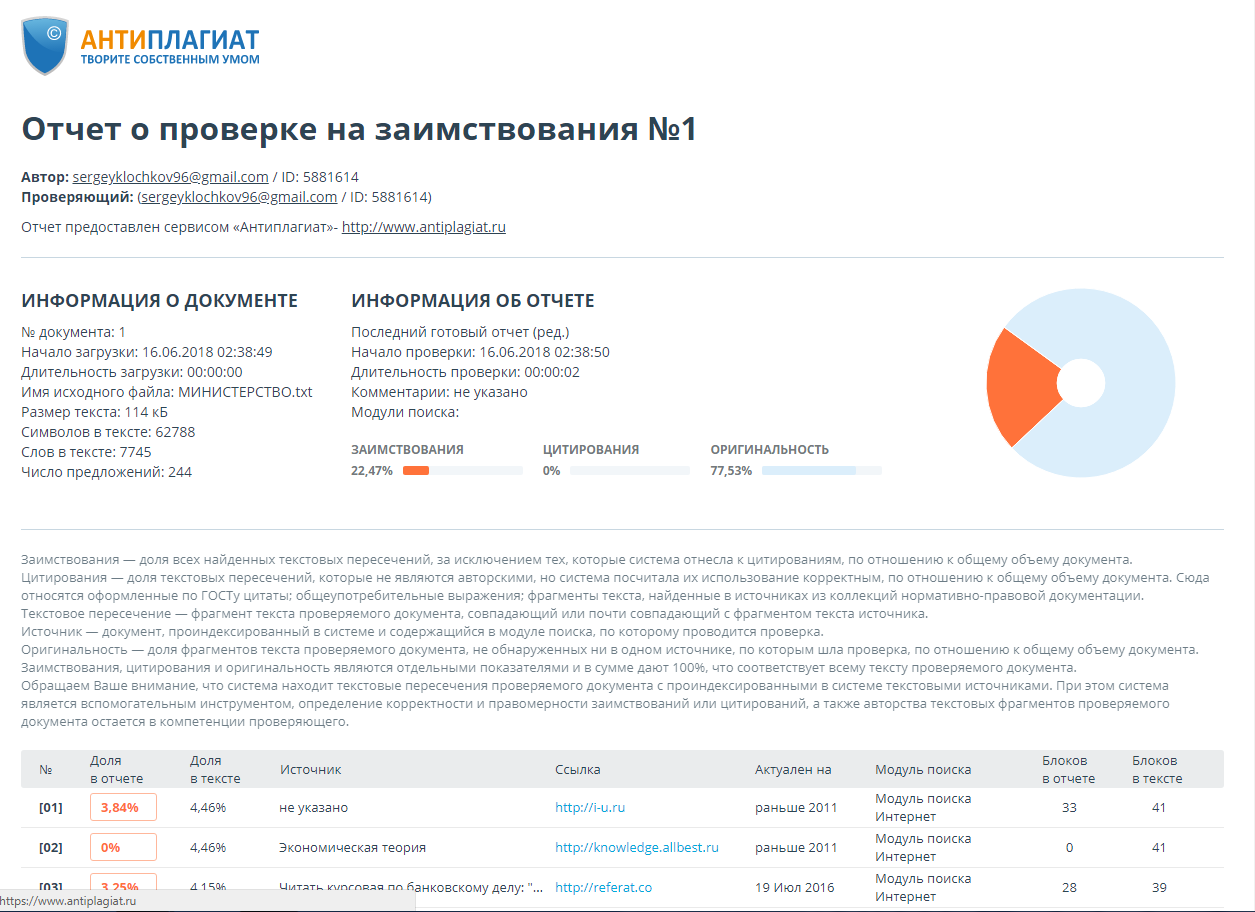 Введение……………………………………………………………………..3Введение……………………………………………………………………..3Введение……………………………………………………………………..31Государственная собственность в современной рыночной экономике……………………………………………………….………..51.1 Сущность, понятия и функции собственности…………………….51.2 Типы, виды и формы собственности…………………………….....91.3 Государственная собственность, ее задачи цели и функции.........132Рыночная экономика в России…………………………………………172.1 Методы государственного воздействия на рынок……………......172.2 Тенденции и перспективы развития гос. собственности…............202.3 Государственная собственность в рыночной экономике………...222.4 Реформирование отношений государственной собственности в РФ………………………………………………………………….....25Заключение………………………………………………………………….33Заключение………………………………………………………………….33Заключение………………………………………………………………….33Список использованных источников………………………………….......35Список использованных источников………………………………….......35Список использованных источников………………………………….......35Типы собственности Фомы собственности Первобытнообщинная Рабовладельческая (азиатская, античная) Феодальная -Капиталистическая Социалистическая Частная индивидуальная Коллективная Государственная а) по форме присвоенияа) по форме присвоения- Индивидуальная (личное подсобное хозяйство, трудовое хозяйство, индивидуальная трудовая деятельность, личная собственность).- Коллективная Кооперативы, коллективные предприятия, арендные предприятия, товарищества. акционерные предприятия, ассоциации и т.д. - Государственная Общегосударственная, муниципальная, образования на территории государства. б) по форме права собственностиб) по форме права собственности- Частная Граждан, юридических лиц (предприятий, объединений, организаций.)- Государственная Федеральная, республика и других образований в составе государства, муниципальная.- СовместнаяСовместных предприятий и организацийМетод прямого регулирования Данный метод используют с целью непосредственного вмешательства государства в экономические процессы и экономическую деятельность субъектов. Такое воздействие предусматривает осуществление мероприятий с применением инструментов административного регулирования и использования бюджета в части государственных ассигнований. К ним, в частности, относятся: определение стратегических целей развития экономики; государственное целевое финансирование; предоставление целевых дотаций; установление и ограничение цен; установление квот на производство, ввоз и вывоз продукции; лицензирование деятельности и операций по экспорту и импорту; проведение государственной экспертизы и установления государственных стандартов; установление нормативных требований к качеству и сертификации технологий и продукции и т. др. Прямые методы государственного регулирования экономики не связаны с созданием дополнительного материального стимула и базируются на силе государственной власти.Метод косвенного регулированияИспользуют с целью формирования благоприятной экономической среды, которая заставляет субъектов рыночной экономики действовать в нужном для государства направлении. Косвенное регулирование - это воздействие государства на экономические интересы инструментами финансово-бюджетной, денежно-кредитной, ценовой, инвестиционной и другой политики. Среди основных средств можно выделить: установление системы налогов, уровней налогообложения, льгот в налогообложении, дифференцирование налогов; предоставление льгот в кредитовании; манипулирование учетной ставкой, ставкой рефинансирования; регулирование валютного курса национальной денежной единицы; таможенное регулирование экспорта и импорта, установление валютных курсов и условий обмена валют и тому подобное.Правовые методыДанный метод используют с целью создания правового поля функционирования субъектов рынка через принятие законодательных и нормативных актов, предусматривая механизмы реализации и контроля за их выполнением. Таким образом, правовое регулирование - это деятельность государства по установлению обязательных норм (правил) поведения субъектов рынка. Административные методыОсновывается на силе государственной власти и подразделяются на меры запрета, разрешения и принуждения. Административные методы реализуются системой инструментов административного регулирования и предусматривают такие механизмы, как квотирование, лимитирование, лицензирование, нормирование, стандартизацию, государственные заказы и тому подобное.Экономические методыЕго используют с целью создания экономической среды, которое побуждает субъектов рынка действовать в необходимом для общества направлении и решать задачи социально-экономического развития страны.Система экономических методов включает методы финансово-бюджетного, денежно-кредитного, ценового и валютного регулирования.